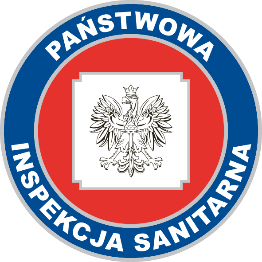 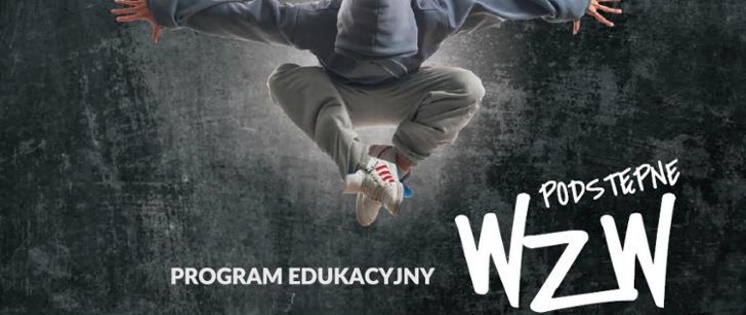 INFORMACJA Z REALIZACJI PROGRAMU EDUKACYJNEGO „Podstępne WZW?”W roku szkolnym …../……Szanowni Państwo,	Uprzejmie proszę o wypełnienie kwestionariusza dotyczącego działań podejmowanych w ramach realizacji programu „Podstępne WZW”. W pytaniach zamkniętych proszę o zakreślenie właściwej odpowiedzi znakiem „X”, w przypadku pytań otwartych w miejsce kropek należy wpisać odpowiedź. Uzyskane od Państwa informacje posłużą do oceny efektów działań, a przedstawione wnioski pozwolą  na udoskonalenie kolejnej edycji programu.Nazwa i adres placówki:…...................................................................................................................................................…...................................................................................................................................................…...................................................................................................................................................Liczba nauczycieli realizujących program w szkole…...................................................................................................................................................Realizatorzy programu w szkole (liczba osób)nauczyciel biologii ………b)   pielęgniarka środowiska szkolnego ………..c)   nauczyciel wychowania fizycznego …………d)   inni (kto?) ………Ogółem realizowało ………… osóbLiczba uczniów uczestniczących w programie:Czy rodzice brali udział w działaniach realizowanych w ramach programu?(odpowiedź proszę zaznaczyć znakiem „X”)Czy widzą Państwo potrzebę kontynuacji tematyki w następnym roku w Państwa szkole ? (odpowiedź proszę zaznaczyć znakiem „X”)Czy przeprowadzono ankietyzację wśród uczniów po przeprowadzeniu lekcji edukacyjnej?(odpowiedź proszę zaznaczyć znakiem „X”)Suma ocen programu (skala: 1 – ocena najniższa, 6 – ocena najwyższa)Dodatkowe informacje na temat realizacji programu, podsumowanie (propozycje zmian): ……………………………………………………………………………………………………………………………………………………………..…..…….……………………………………………………………………………………………………………………………………………………………..……….………………………………………………………………………………………………………………………………………………………..…………………………………………………………………………………………………………………………………………………………..…….….……………………………………………………………………………………………………………………………………………………………….……….………………………………………………………………………………………………………………………………………………………..……………………………………………..                                                                                      (Imię i nazwisko Koordynatora szkolnego)miejscowość i dataTak (jakich? proszę wymienić działania, liczba rodziców)        …...................................................................................................................................................…...................................................................................NieTakNie Nie wiemTakNie 123456Zaangażowanie uczniów podczas realizacji programu Odbiór programu przez uczniówOcena materiałów edukacyjnych